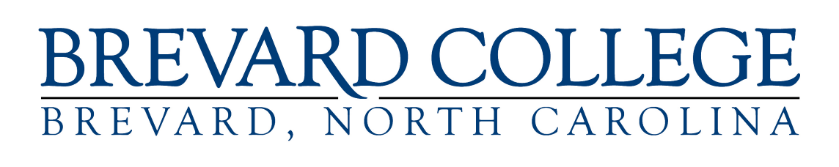 Visiting Assistant Professor: Instrumental Music/Music EducationBrevard College seeks an enthusiastic educator and musician to serve as Director of Instrumental Music and Visiting Assistant Professor of Music Education. This is a one-year appointment, with a national search to follow for a permanent, tenure-track position.The ideal candidate will hold an advanced degree in conducting and will have experience teaching instrumental music in the public schools. A terminal degree will be required for consideration for a future tenure-track position. We seek a dedicated teacher who is committed to training musicians and future educators in the context of an experiential liberal arts curriculum. Teaching responsibilities include Wind Ensemble, conducting, methods courses, and courses in our General Education curriculum. Other courses will depend on the candidate’s expertise and may include applied studio teaching, music theory/literature, additional ensembles, and linked learning courses.Advising, committee service, and recruiting are important aspects of this position. The successful candidate will cultivate relationships with high school band directors in the area and serve as our primary instrumental recruiter. Preference will be given to candidates with a proven track record of recruiting instrumental students to a liberal arts program. Brevard College, founded in 1853, is a residential liberal arts college. Situated in the heart of the Blue Ridge Mountains, Brevard College is located 33 miles southwest of Asheville, North Carolina. Brevard College is committed to an experiential liberal arts education that encourages personal growth and inspires artistic, intellectual, and social action. Our faculty purposefully engage with learners in direct experience and focused reflection in order to increase knowledge, develop skills, and clarify values. The starting date for this position is August 2022. Review of applications will begin immediately and will continue until the position is filled. In order to provide a safe and productive learning and living environment, Brevard College conducts background investigations on all final candidates being considered for employment. Applicants should submit a cover letter, curriculum vitae, statement of teaching philosophy, video links to several representative performances, a sample syllabus from a course recently taught, and contact information for three professional references to Dr. Kathryn Gresham, Fine Arts Division Chair, greshakb@brevard.edu.Application review begins immediately, continuing until position is filled. Additional information is available at the College website, www.brevard.edu. In order to provide a safe and productive learning and living environment, Brevard College conducts background investigations on all candidates considered for employment. Brevard College seeks to recruit and retain a diverse workforce and encourages qualified candidates across all group demographics to apply.